О проведении III республиканской научно-практической конференции «Одаренные дети в системе общего образования: проблемы, перспективы, развитие»Приглашаем принять участие в работе III республиканской научно-практической конференции «Одаренные дети в системе общего образования: проблемы, перспективы, развитие».Конференция состоится 18 марта 2016 г.К участию приглашаются: психологи, педагоги и другие специалисты, интересующиеся проблемами выявления, развития, психолого-педагогического сопровождения и социальной поддержки одаренных детей и молодежи.Цели конференции:обсуждение вопросов педагогического подхода к одаренным детям в современных условиях: выявление и сопровождение одаренных детей;обмен опытом работы психологов и педагогов с одаренными детьми и молодежью в образовательных учреждениях разного типа.Направления работы конференции (рабочие секции):Работа с одаренными детьми как один из механизмов управления качеством образования.Психолого-педагогическое сопровождение и социальная поддержка одаренных детей и молодежи.3.Практические вопросы в области подготовки школьников к этапам всероссийской и республиканских олимпиад школьников.4.	Вопросы повышения квалификации учителей общеобразовательных учреждений в области работы с одаренными детьми.5.	Одаренные дети с ограниченными возможностями здоровья: из опыта работы.Конференция проводится в очно-заочной форме с изданием сборника статей. Сборнику материалов конференции присваиваются ISBN. УДК, ББК. Для публикации статьи в сборнике в адрес оргкомитета odardeti@bk.ru необходимо направить: заявку участника;текст статьи;подтверждение оплаты публикации (сканированную квитанцию). Документы предоставляются непосредственно в оргкомитет в электронном виде тремя файлами. Пример названия файла: Иванов - заявка. Иванов - статья, Иванов - квитанция.Требования к оформлению докладов Минимальный объем доклада формата А4 (включая таблицы, схемы, рисунки) – ДВЕ страницы.Шрифт - Times New Roman, размер - 14; межстрочный интервал - 1,5; абзацный отступ -1,25 см; выравнивание по ширине, все поля - 2 см.Материалы размещаются в следующем порядке: на первой строке заглавными буквами указать название доклада (выравнивание по центру, шрифт полужирный), через строку -инициалы и фамилия автора (шрифт полужирный курсив, размер 12, выравнивание вправо), следующая строка - должность, полное название организации, населенный пункт (шрифт полужирный курсив, размер 12, выравнивание справа). Далее через строку печатается весь представляемый текст. Список использованных источников размещается в конце статьи. Страницы не нумеруются.Соблюдение требований к оформлению статьи обязательно. Работы принимаются на русском и татарском языках.Пример оформления статьи:НАЗВАНИЕ СТАТЬИ - НАЗВАНИЕ СТАТЬИ, НАЗВАНИЕ СТАТЬИМ. И. Иванова,учитель русского языка и литературыМАОУ«СОШ№ 78», г. КазаньОсновной текст статьи. Основной текст статьи. Основной текст статьи. Основной текст статьи [2, с. 158]. Основной текст статьи. Основной текст статьи. Основной текст статьи. Основной текст статьи. Основной текст статьи. Основной текст статьи. ОсновнойСписок использованных источниковРусские народные песни. Мелодии и тексты. - М.: Музыка, 1983.Сумакова Н. Н. Выразительные средства музыки [Электронный ресурс]. URL: http://manovicy.68edu.ru (дата обращения: 24.06.2011).Стоимость публикации: Первые две страницы - по 200 рублей за каждую полную или неполную страницу, за каждую следующую страницу - по 100 руб. Минимальный объем публикации - 2 страницы. КВИТАНЦИЯ прилагается (Приложение №2)Оплату можно производить в любом банке, при этом необходимо помнить о банковской комиссии за перевод денег.На одну опубликованную статью бесплатно выдается один экземпляр сборника, в котором опубликована данная статья, независимо от числа соавторов.Автор может приобрести дополнительные экземпляры сборников по безналичному или наличному расчету - 250 руб. Сборник будет выдаваться по адресу: Казань, ул. Социалистическая, 5, ст. метро «Авиастроительная».Прием заявок (Приложение №1), текстов статей и сканированной квитанции оплаты за публикации - до 1 марта 2016 г. (включительно) по электронной почте odardeti@bk.ruКоординатор: Гульнур Марсовна Садрутдинова, тел. (8-843) 590-27-97, 8-909-306-12-56, e-mail: odardeti@bk.ruКонференция будет проводиться в г.Казани. Место проведения будет уточнено дополнительно.Форма заявки на участие в III республиканской научно-практической конференции «Одаренные дети в системе общего образования: проблемы, перспективы, развитие»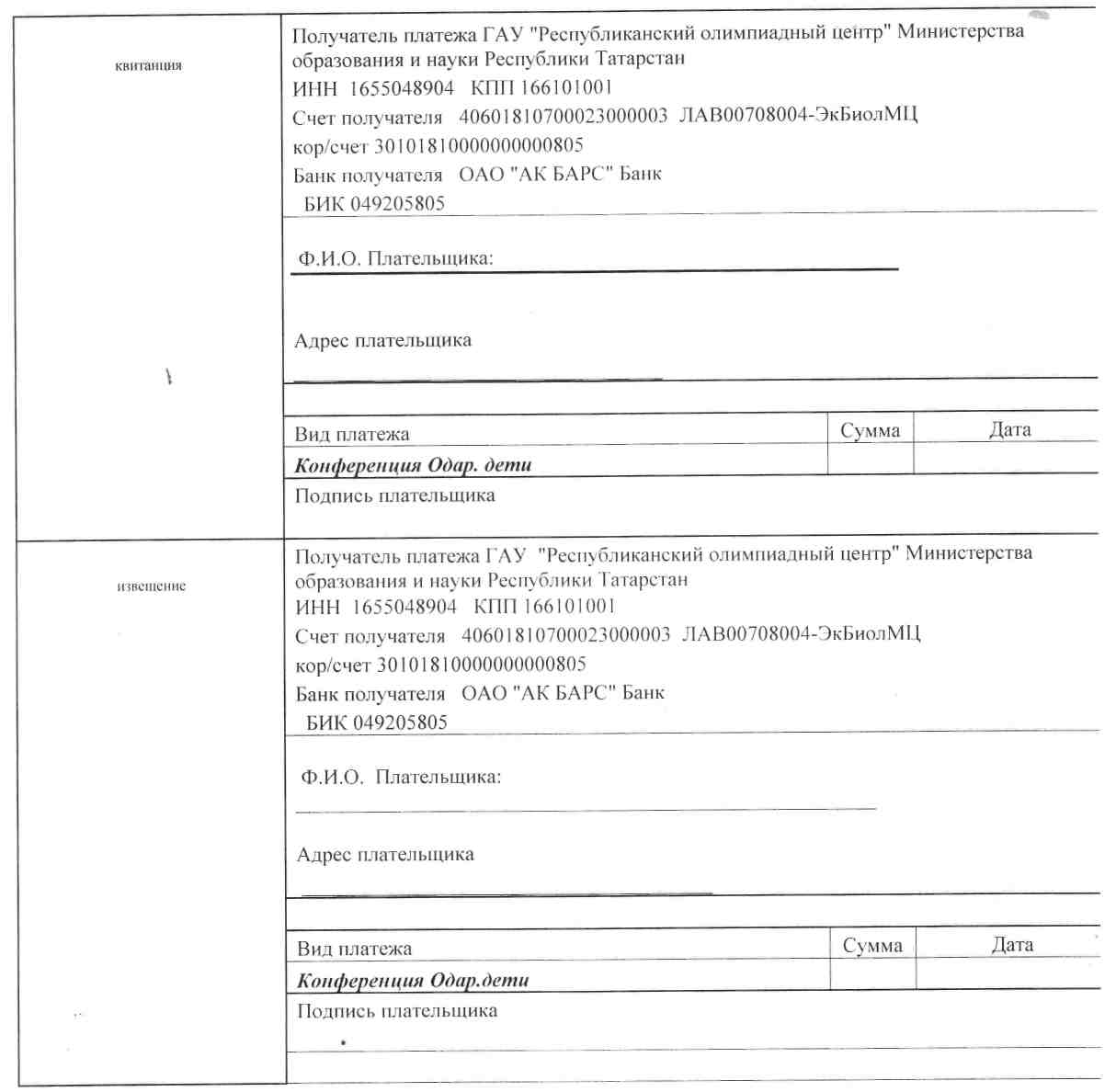 Фамилия, имя, отчествоГородМесто работыДолжностьУченая степеньУченое званиеФорма участия: очная/заочнаяE-mailКонтактный телефонНаименование статьиНаправление работы конференции